                                         ATATÜRK’ÜN HAYATI      Mustafa Kemal 1881( bin sekiz yüz seksen bir ) yılında Selanik’te doğdu. Annesi Zübeyde Hanım, babası Ali Rıza Efendi’ dir. Makbule isminde bir kız kardeşi vardı.     Mustafa, okula önce Mahalle Mektebinde başladı. Sonra babasının isteği üzerine Şemsi Efendi İlkokuluna gitti. Mustafa yedi yaşındayken babası öldü. Annesi,  kardeşiyle Mustafa’yı dayısının çiftliğine götürdü. Mustafa orada okula gidemedi. Bu yüzden annesi, onu Selanik’teki teyzesinin yanına gönderdi. Orada ilkokulu bitiren Mustafa, sınavları kazandı ve askeri okullarda okudu.     Mustafa Kemal, Kurtuluş Savaş’ını kazandı, yurdumuzu düşmanlardan kurtardı. Cumhuriyeti kurdu. Türk Milleti ona Atatürk soyadını verdi.       10 Kasım 1938’de, İstanbul’da, Dolmabahçe Sarayında öldü. Mezarı, Anıtkabir’de, Ankara’ dadır.    Aşağıdaki soruları metne göre cevaplayınız.1- Mustafa Kemal kaç yılında, nerede doğmuştur?     ……………………………………………………………………………………2- Mustafa Kemal’in annesinin ve babasının isimleri nelerdir?    ……………………………………………………………………………………3- Mustafa Kemal’in kız kardeşinin ismi nedir?   ……………………………………………………………………………………4- Mustafa, önce hangi okula başlamıştır? ……………………………………………………………………………………5- Mustafa, sonra hangi okula gitmiştir?……………………………………………………………………………………6- Mustafa, Şemsi Efendi İlkokuluna kimin isteği üzerine gitmiştir? …………………………………………………………………………………… 7- Babası ölünce, annesi onları nereye götürdü?  ……………………………………………………………………………………    8- Annesi, Mustafa’yı niçin Selanik’teki teyzesinin yanına gönderdi?           ……………………………………………………………………………………9- Mustafa İlkokulu bitirdikten sonra hangi okullarda okudu?…………………………………………………………………………………………………………………………………………………………………………    10- Mustafa Kemal, yurdumuz için neler yapmıştır?    …………………………………………………………………………………      ……………………………………………………………………………………11-Ona Atatürk soyadını kim vermiştir?   ………………………………………………………………………………12- Mustafa Kemal Atatürk hangi tarihte, nerede ölmüştür? Mezarı nerededir?…………………………………………………………………………………………………………………………………………………………………...............................…                               EŞ ANLAMINI VE ZIT ANLAMINI BULALIM                                  ELDELİ TOPLAMA İŞLEMİAşağıdaki toplama işlemlerini yaparken önce birlikleri, sonra da onlukları toplayınız.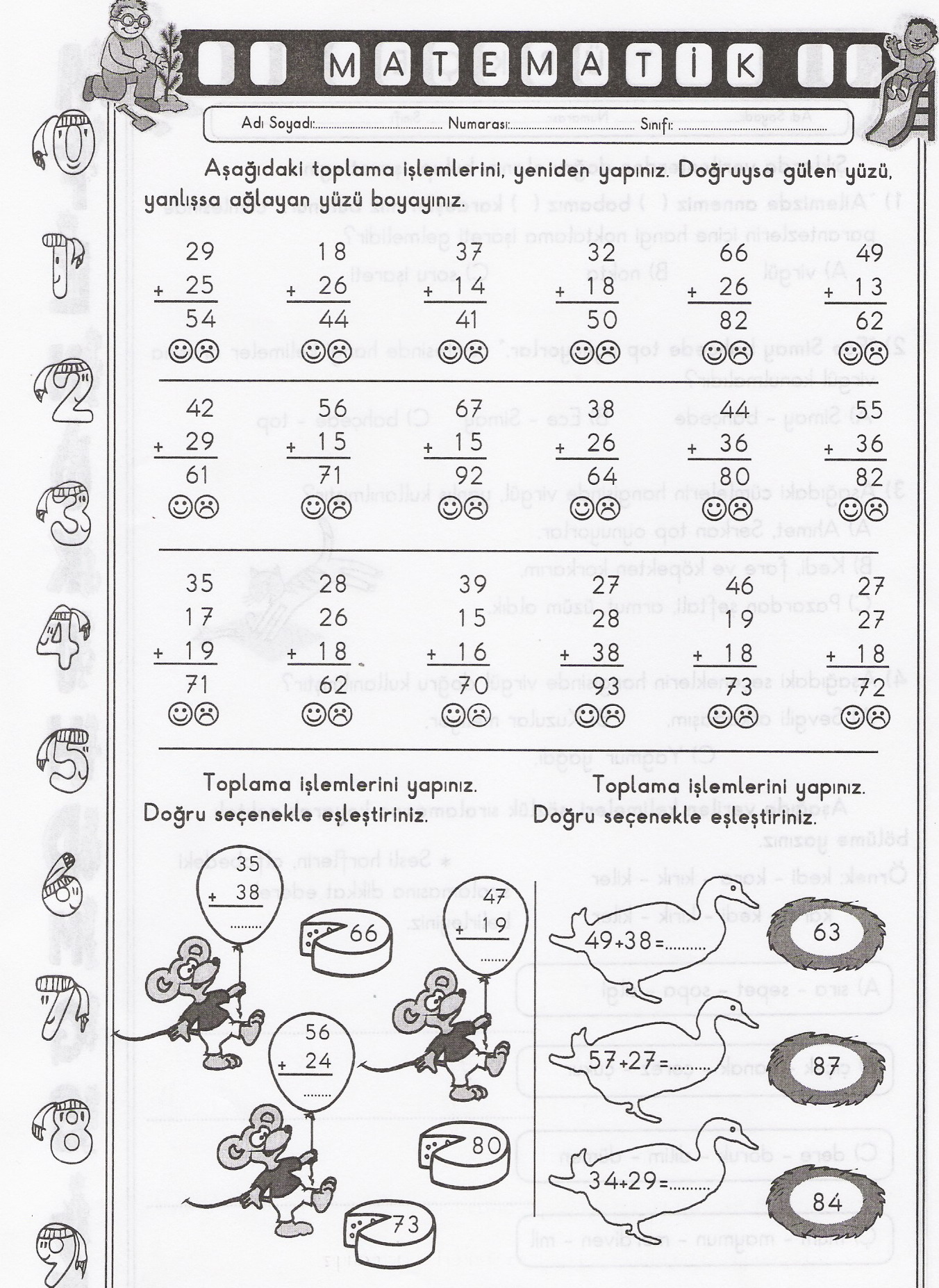 OnlukBirlik27+633OnlukBirlik       38+     35……OnlukBirlik     35+     26……OnlukBirlik55+      26……OnlukBirlik37+      24......OnlukBirlik39+     23……OnlukBirlik     69+     25……OnlukBirlik37+      12……OnlukBirlik45+      29......OnlukBirlik68+     23……OnlukBirlik     69+     25……OnlukBirlik69+     12……OnlukBirlik67+      25......OnlukBirlik58+      13……OnlukBirlik     75+     16……OnlukBirlik65+     22……OnlukBirlik25+      28......OnlukBirlik38+      26……OnlukBirlik     54+     26……OnlukBirlik43+      12……